Salk Mobile Science Lab Day 3 – DNA TechnologyRecognizing DNA Patterns1.The technique for separation by size for DNA (or food color) molecules is called  ______    _________________.2. Examine the image of gel under the microscope. What is the importance of its structure?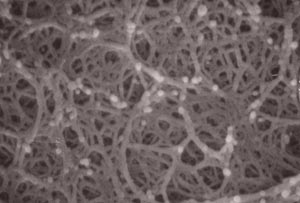 3. Which of the following DNA fragments would you expect to find at the bottom of the gel after the experiment? Why? Fragment 1						    Fragment 2 ATTGC					ATTTAGGGGCACGGGACTACATA__________________________________________________________________________________________________________________________________________________________4. List 2 reasons why a scientist might use gel electrophoresis.________________________________________________________________________________________________________________________________________________Color code your gel:.Analysis5. Claim: ______________________ is the largest color molecule. Evidence: (Using your gel as a reference, provide data that supports your claim)_____________________________________________________________________________Reasoning: (Write a statement that connects your evidence to your claim about which molecule is the largest)__________________________________________________________________________________________________________________________________________________________6. Claim: ______________________ is the smallest color molecule.Evidence: (How do you know?)_____________________________________________________________________________Reasoning: (What is the significance of your evidence?)__________________________________________________________________________________________________________________________________________________________Challenge!What happened to the green food coloring the experiment?__________________________________________________________________________________________________________________________________________________________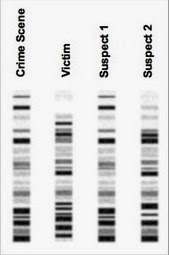 